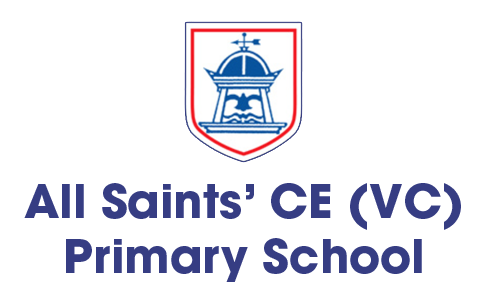 Nursery Challenges for Specific Areas of Learning
Reception tasks for Specific Areas of LearningIn addition to this, choose 1 of these literacy activities a day (both Nursery and Reception):Listen to our story of the week.Colour in your monster with how you are feeling today (see additional documents). Reception extension: Can you write about a time when you have felt that way? Test your knowledge of the story and colour in each feelings jar using the correct colour from the story (see additional documents)Write about a time when you felt happy.Keep practising name writing, Nursery!Choose a new colour for a different feeling that wasn’t mentioned in the story. Additional DocumentsName _______________________________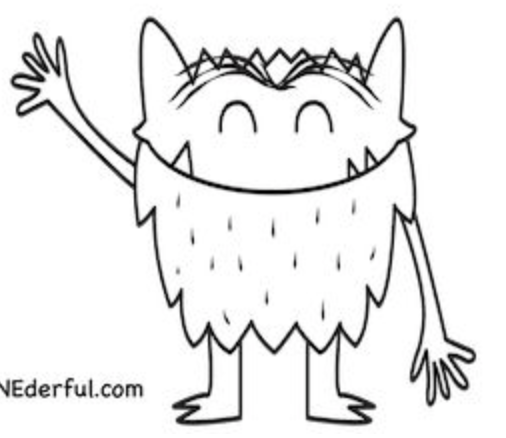 I feel _________________________________.Colour these jars the correct colour!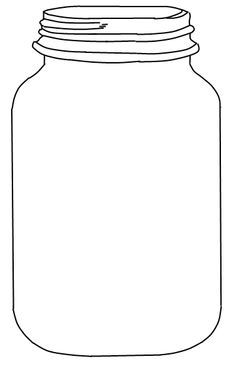 Phase 3 sounds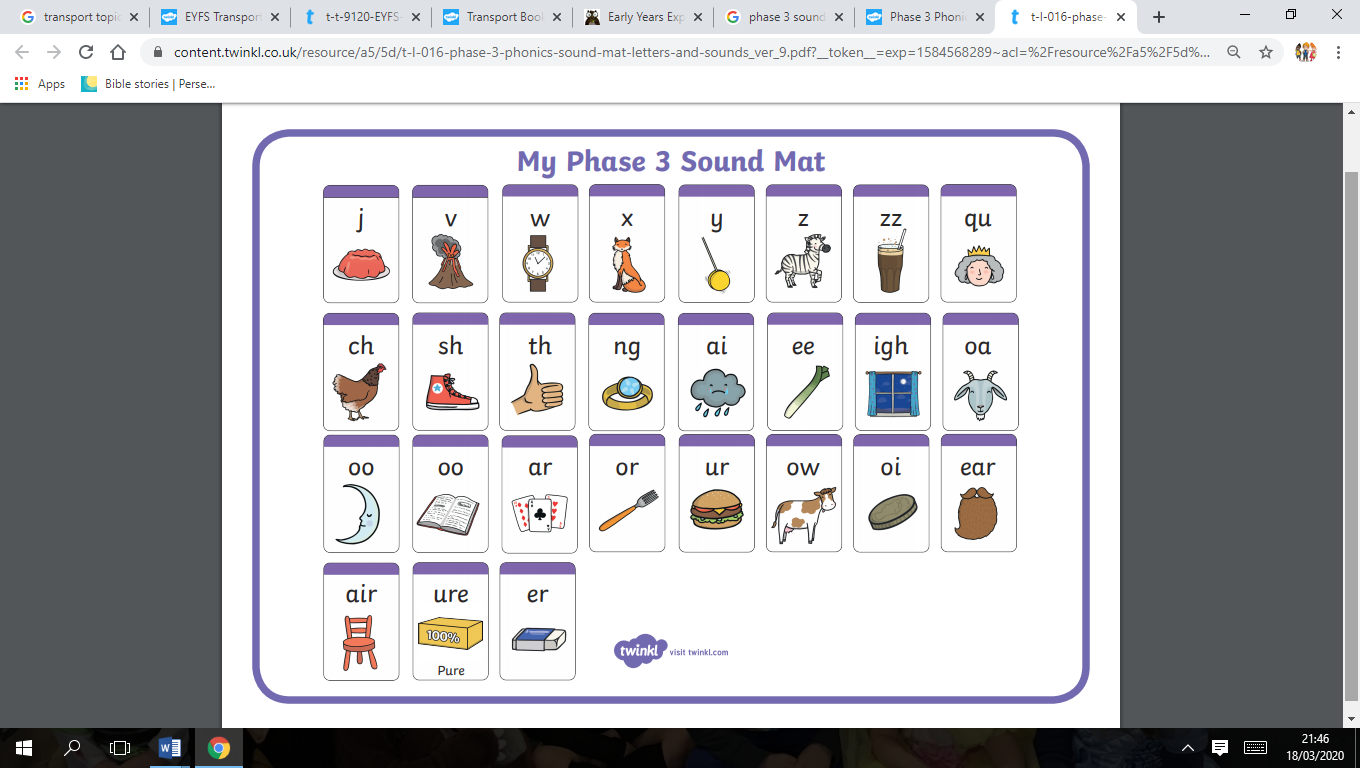 MathsPhonicsMondayChoose an episode of NumberblocksChoose a Phonics Play Phase 1 game.TuesdaySing your favourite number songGo on a listening walk – talk about the sounds you can hear. WednesdayFeed Teddy some cakes and practise countingChoose a Phonics Play Phase 1 gameThursdayHelp Peter Rabbit count objects in the vegetable patchCan you change your voice to sound angry, happy, sad, excited or scared?FridayColour these Monsters by number!Choose a Phonics Play Phase 1 gameMathsPhonicsMondayMatching numbers to 20Daily Youtube lessonTuesdayOrdering numbers 11-20Daily Youtube lessonWednesdayWhat comes next? Ordering game.Daily Youtube lessonThursdayOne more than gameDaily Youtube lessonFridayEstimating 0-10Daily Youtube lessonTasks for Prime Areas of Learning. Please complete 1 of any of these a day.Year Group: EYFS (Nursery and Reception)PSEDDiscuss the story together and talk about times when you have felt that emotion as well as when your child has felt that wayCommunication and LanguagePlay this emotions board gamePhysical DevelopmentPractise scissor skills by making different expressive facesIt is very important for children’s development to stay active! Complete one of these a day:* Go Noodle workouts on Youtube*Cosmic Kids Yoga workouts on Youtube*PE with Joe Wicks on Youtube at 9am every week day*Disney 10 minute shake up activitiesHandwriting practise – please focus on correct letter formation. Handwriting worksheets are available on Twinkl.Nursery specific: pencil control sheets (Twinkl) to help with fine motor development and holding a pencil with the correct grip. Understanding the WorldMake feelings lava lamps Expressive Arts and DesignI have created each pupil a login for ‘Yumu’ on the Charanga website which is the package we use to teach music. I have assigned them a package of work if they would like to do some music! If you would like your login and details on how to access the work, please email me. Explore mixing colours by mixing ‘feelings’ together (e.g. sad and happy = green)Additional learning resources parents may wish to engage withIn addition to the resources listed in the first document sent out, I have found some more useful websites/resources you may wish to use. All of these are free of charge. Hungry Little Minds – This contains lots of nice activity ideas. Ideas range from birth, so there’s something for little brothers and sisters too! Tiny Happy People – This has lots of information and activities for developing communication skills from birth through to 5 years.Phase 4 High Frequency and Tricky Word MatPhase 4 High Frequency and Tricky Word MatPhase 4 High Frequency and Tricky Word MatPhase 4 High Frequency and Tricky Word Matwentjustlikesomefromhelponecomechildrensaidhavetherelittleweredowhatit’soutwhensoPhase 3 High Frequency and Tricky Word MatPhase 3 High Frequency and Tricky Word MatPhase 3 High Frequency and Tricky Word MatPhase 3 High Frequency and Tricky Word MatwillwithmywethatforseeyouthenhetoohernowthemwasbeshedownalltheythismelookarePhase 4 Polysyllabic WordsPhase 4 Polysyllabic Wordshelpdesksandpitwindmillpondweeddesktophelperhandstandshampoolunchboxchimpanzeethunderingzigzag